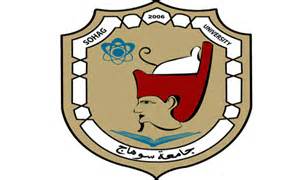 كلية التربية بسوهاج أسئلة وتطبيقات تتعلق بموضوعات مقرر التربية البيئيةلطالبات الفرقة الأولي شعبة الطفولة اعداد د/ عواطف حسان عبد الحميدأولاً :  أسئلة وتطبيقات تتعلق موضوع"البيئة والنظام البيئي":1 – ما الفرق بين البيئة والنظام البيئي ؟..........................................................................................................................................................................................................................................................................................................................................................................................................................................................................................................................................................................................................................................................................................2- أذكري أمثلة لأنظمة بيئية وحددي مكونات كل منها ..................................................................................................................................................................................................................................................................................................................................................................................................................................................................................................................................................................................................................................................................................................................................................................................................................................................................................................................................................................................................3 – ما المقصود بتوازن النظام البيئي ؟ ........................................................................................................................................................................................................................................................................................................4 – أذكري أمثلة لأنظمة بيئية حدث اختلال في توازنها موضحاً أسباب       اختلال كل منها والنتائج المترتبة علي هذا الاختلال ..............................................................................................................................................................................................................................................................................................................................................................................................................................................................................................................................................................................................................................................................................................................................................................................................................................................................................................................................................................................................................................................................................................................................................................................................................................................................................................................................................................................................................................................................5 – أكتبي أنشطة بشرية غيررشيدة وأنماط سلوكية سيئة لوحظت في       البيئة المصرية ، وأذكري النتائج المترتبة عليها ..........................................................................................................................................................................................................................................................................................................................................................................................................................................................................................................................................................................................................................................................................................................................................................................................................................................................................................................................................................................................................................................................................................................................................................................................................................................................................................................................................................................................................................................................................................................................................................................................................................................................................................................................................................................................................................................................................................................................................................................................................................................................................6 – ما واجبك نحو بيئتك بصفة خاصة والبيئة المصرية بصفة عامة      لكي لا يختل توازنها ؟ ............................................................................................................................................................................................................................................................................................................................................................................................................................................................................................................................................................................................................................................................................................................................................................................................................................................................................................................................................................................................................................................................................................................................................................................................................................................................................................................................................................................................................................................................................................................................................................................................................................................................................................................................................................................................................................................................................................................................................................................................................................................................................................................................................................................................................................................ثانياً:أسئلة وتطبيقات تتعلق بموضوع "بعض المشكلات البيئية                   في مصر ": 1 – أذكري أسباب التزايد السكاني في مصر والنتائج المترتبة عليه.  ...........................................................................................................................................................................................................................................................................................................................................................................................................................................................................................................................................................................................................................................................................................................................................................................................................................................................................................................................................................................................................................................................................................................................................................................................................................................................................................................................................................................................................................................................................................................................................................................................................................................................................................................................................................................................................................................................................................................................................................................................................................................................................................................................................................2 – أكتبي مقترحات لحل مشكلة التزايد السكاني في مصر. ....................................................................................................................................................................................................................................................................................................................................................................................................................................................................................................................................................................................................................................................................................................................................................................................................................................................................................................................................................................................................................................................................................................................................................................................................................................................................................................................................................................................................................................................................................................................................................................................................................................................................................................................................................................................................................................................................................................................................................................................................................................................................................................................................................................................................................................................................................................................................................................................................................3 – أكتبي مقترحات لتحسين التوزيع الجغرافي لسكان مصر ....................................................................................................................................................................................................................................................................................................................................................................................................................................................................................................................................................................................................................................................................................................................................................................................................................................................................................................................................................................................................................................................................................................................................................................................................................................................................................................................................................................................................................................................................................................................................................................................................................................................................................................................................................................................................................................................................................................................................................................................................................................................................................................................................................................................................................................................................................................................................................................................................................4 – أذكري مفهوم تلوث البيئة وأنواعه. ....................................................................................................................................................................................................................................................................................................................................................................................................................................................................................................................................................................................................................................................................................................................................................................................................................................................................................................................................................................................................................................................................................................................................................................................................................................................................................................................................................................................................................................................................................................................................................................................................................................................................................................................................................................................................................................................................................................................................................................................................................................................................................................................................................................................................................................................................................................................................................................................................................5 – أذكري أسباب تلوث الهواء في مصر وأضراره ....................................................................................................................................................................................................................................................................................................................................................................................................................................................................................................................................................................................................................................................................................................................................................................................................................................................................................................................................................................................................................................6 – أكتبي مقترحات لحل مشكلة تلوث الهواء في مصر. .............................................................................................................................................................................................................................................................................................................................................................................................................................................................................................................................................................................................................................................................................................................................................................................................................................................................................................................................................................................................................................................................................................................................................................................................................................................................................................7 – أذكري أسباب تلوث الماء في مصروأضراره ............................................................................................................................................................................................................................................................................................................................................................................................................................................................................................................................................................................................................................................................................................................................................................................................................................................................................................................................................................................................................................................................................................................................................................................................................................................................................................. 8 – أكتبي مقترحات لحل مشكلة تلوث الماء في مصر. .................................................................................................................................................................................................................................................................................................................................................................................................................................................................................................................................................................................................................................................................................................................................................................................................................................................................................................................................................................................................................................9 – أذكري أسباب تلوث التربة وأضراره. .................................................................................................................................................................................................................................................................................................................................................................................................................................................................................................................................................................................................................................................................................................................................................................................................................................................................................................................................................10 – أكتبي مقترحات لحل مشكلة تلوث التربة ..............................................................................................................................................................................................................................................................................................................................................................................................................................................................................................................................................................................................................................................................................................................................................................................................................................................................................................................................................................................................................................................................................................................................................................................................................................................................................................11 – أذكري أسباب تلوث الغذاء وأضراره. ..............................................................................................................................................................................................................................................................................................................................................................................................................................................................................................................................................................................................................................................................................................................................................................................................................................................................12 – أكتبي مقترحات لحل مشكلة تلوث الغذاء. ................................................................................................................................................................................................................................................................................................................................................................................................................................................................................................................................................................................................................................................................................................................................................................................................................................................................................................................................................................................................................................................................................................................................................................................................................................................................................................................................................................................13 – أذكري أسباب الضوضاء في مصر وأضراره. ..............................................................................................................................................................................................................................................................................................................................................................................................................................................................................................................................................................................................................................................................................................................................................................................................................................................................14 – أكتبي مقترحات لحل مشكلة الضوضاء في مصر. ...................................................................................................................................................................................................................................................................................................................................................................................................................................................................................................................................................................................................................................................................................................................................................................................................................................................................................................................................................................................................................................................................................................................................................................................................................................................................................................................................................................................................................................................................15 – ما أسباب إستنزاف الموارد الطبيعية في مصروأضراره ؟....................................................................................................................................................................................................................................................................................................................................................................................................................................................................................................................................................................................................................................................................................................................................................................................................................................................................................................................................................................................................................................16 – أكتبي مقترحات للتغلب علي مشكلة إستنزاف الموارد الطبيعية. ................................................................................................................................................................................................................................................................................................................................................................................................................................................................................................................................................................................................................................................................................................................................................................................................................................................................................................................................................. ........................................................................................................................................................................................................................................................17– أذكري أسباب التصحر في مصر وأضراره .................................................................................................................................................................................................................................................................................................................................................................................................................................................................................................................................................................................................................................................................................................................................................................................................................................................................................................................................................................................................................................................................................................................................................................................................................................................................................................................................................................................18 – أكتبي مقترحاتك لحل مشكلة التصحر في مصر ...............................................................................................................................................................................................................................................................................................................................................................................................................................................................................................................................................................................................................................................................................................................................................................................................................................................................ثالثاً : أسئلة وتطبيقات تتعلق بموضوع " حماية البيئة " :1 – ما المقصود بحماية البيئة ؟..............................................................................................................................................................................................................................................................................................................................................................................................................................2 – وضحي أهمية حماية البيئة من المشكلات البيئية .......................................................................................................................................................................................................................................................................................................................................................................................................................................................................................................................................................................................................................................................................................................................................................................................................................................................................................................................................................................................................................................................................................................................................................................................................................................................................................................................................................................................................................................................................................................................................................................................................................................... 3 – أكتبي الجهود التي قامت بها الحكومة المصرية لحماية البيئة من      المشكلات البيئية التي تم دراستها ..............................................................................................................................................................................................................................................................................................................................................................................................................................................................................................................................................................................................................................................................................................................................................................................................................................................................................................................................................................................................................................................................................................................................................................................................................................................................................................4 – وضحي دور الأسرة المصرية لحماية البيئة من المشكلات البيئية ............................................................................................................................................................................................................................................................................................................................................................................................................................................................................................................................................................................................................................................................................................................................................................................ 5 – وضحي دور المدرسة لحماية البيئة المصرية من المشكلات البيئية. ..............................................................................................................................................................................................................................................................................................................................................................................................................................................................................................................................................................................................................................................................................................................................................................................................................................................................6 – وضحي دور الجامعة لحماية البيئة المصرية من المشكلات البيئية ................................................................................................................................................................................................................................................................................................................................................................................................................................................................................................................................................................................................................................................................................................................................................................................................................................................................................................................................................................................................................................................................................................................................................................................................................................................................................................................................................................................7 – وضحي دور وسائل الاعلام المصرية لحماية البيئة من المشكلات      البيئية ..................................................................................................................................................................................................................................................................................................................................................................................................................................................................................................................................................................................................................................................................................................................................................................................................................................................................................................................................................8 - كيف يمكنك حماية البيئة المصرية من المشكلات البيئية ؟.......................................................................................................................................................................................................................................................................................................................................................................................................................................................................................................................................................................................................................................................................................................................................................................................................................................................................................................................................................................................................................................................................................................................رابعاً : أسئلة وتطبيقات تتعلق بموضوع " التربية البيئية " :1 – ما المقصود بالتربية البيئية ؟..............................................................................................................................................................................................................................................................................................................................................................................................................................2 – وضحي أهمية التربية البيئية ومداخلها في المناهج الدراسية..........................................................................................................................................................................................................................................................................................................................................................................................................................................................................................................................................................................................................................................................................................................................................................................................................................................................................................................................................................................................................................................................................................................................................................................................................................................................................................................................................................................................................................................................................................................................................................................................................................................3 – وضحي دور المعلم في التربية البيئية ........................................................................................................................................................................................................................................................................................................................................................................................................................................................................................................................................................................................................................................................................................................................................................................................................................................................................................................................................................................................................................................................................................................................4 – أكتبي مهارات بيئية ينبغي أن يمتلكها المعلم ....................................................................................................................................................................................................................................................................................................................................................................................................................................................................................................................................................................................................................................................................................................................................................................................................................................................................................................................................................................................................................................5 - أكتبي اتجاهات بيئية سليمة ينبغي أن يمتلكها المعلم ..................................................................................................................................................................................................................................................................................................................................................................................................................................................................................................................................................................................................................................................................................................................................................................................................................................................................................................................................................6- أكتبي قيم بيئية نبيلة ينبغي أن يمتلكها المعلم . ...........................................................................................................................................................................................................................................................................................................................................................................................................................................................................................................................................................................................................................................................................................................................................................................................................................................................................................................................................................................................................................................................................................................................................................................................................................................................................................خامساً : أسئلة وتطبيقات تتعلق بموضوع " التربية البيئية لأطفال الروضة " :1 – ما المقصود بالتربية البيئية لأطفال الروضة ؟...............................................................................................................................................................................................................................................................................................................................................................................................................................2 – أكتبي أهداف التربية البيئية في رياض الأطفال. ........................................................................................................................................................................................................................................................................................................................................................................................................................................................................................................................................................................................................................................................................................ ........................................................................................................................................................................................................................................................3- ما هو المدخل المناسب للتربية البيئية في رياض الأطفال ؟...............................................................................................................................................................................................................................................................................................................................................................................................................................4 – ما الكفايات المهنية التي ينبغي أن تمتلكها المعلمة لتحقيق أهداف            التربية البيئية في رياض الأطفال ؟............................................................................................................................................................................................................................................................................................................................................................................................................................................................................................................................................................................................................................................................................................................................................................................................................................................................................................................................................................................................................................................................................................................................................................................................................................................................................................................................................................................................................................................................................................................................................................................................................................................................................................................................................................................................................................................................................................................................................................................................................................................................................................................................................................................................................................................5 – ما الخصائص الشخصية التي ينبغي توافرها في المعلمة لتحقيق       أهداف التربية البيئية في رياض الأطفال ؟..............................................................................................................................................................................................................................................................................................................................................................................................................................................................................................................................................................................................................................................................................................................................................................................................................................................................................................................................................................................................................................................................................................................................................................................................................................................................................................................................................................................................................................................................................................................................................................................................................................................................................................................................................................................................................................................................................................................................................................................................................................................................................................................................................................................................................................................6 – أكتبي مسئوليات الجهاز الاداري للروضة لتحقيق أهداف التربية      البيئية للأطفال ......................................................................................................................................................................................................................................................................................................................................................................................................................................................................................................................................................................................................7- وضحي مكونات مبني الروضة كبيئة تربوية ......................................................................................................................................................................................................................................................................................................................................................................................................................................................................................................................................................................................................................................................................................................................................................................................................................................................................................................................................................................................................................................................................................................................................................................................................................................................................................................................................................................................................................................................................................................................................................8 – هل توجد علاقة بين مبني الروضة والتربية البيئية للأطفال ؟             ( نعم )                   ( لا )     إذا كانت الاجابة ( نعم ) وضحي تلك العلاقة ............................................................................................................................................................................................................................................................................................................................................................................................................................................................................................................................................................................................................................................................................................................................................................................9 – أذكري عناصر منهج الروضة. ............................................................................................................................................................................................................................................................................................................................................................................................................................... 10– كيف يسهم منهج الروضة في التربية البيئية للأطفال ؟........................................................................................................................................................................................................................................................................................................................................................................................................................................................................................................................................................................................................................................................................................11 – أكتبي بعض المفاهيم والمهارات والقيم البيئية المناسبة لأطفال الروضة ...............................................................................................................................................................................................................................................................................................................................................................................................................................................................................................................................................................................................................................................................................................................................................................................................................................................................................................................................................................................................................................................................................................................................................................................................................................................................................................................................................................................................................................................................................................................................................................................................................................................................................................................................................................................................................................................................................................................................................................................................................................................................................................................................................................................................................................................12- أذكري بعض الطرق والأنشطة التعليمية المناسبة للتربية البيئية      لأطفال الروضة .   ..............................................................................................................................................................................................................................................................................................................................................................................................................................................................................................................................................................................................................................................................................................................................................................................................................................................................................................................................................................................................................................................................................................................................................................................................................................................................................................................................................................................................................................................................................................................................................................................................................................................................................................................................................................................................................................................................................................................................................................................................................................................................................................................................................................................................................................................